UBICACIÓN GEOGRÁFICA (CROQUIS) DELDOMICILIO FISCAL DE LA INSTITUCIÓN BENEFICIARIAIngrese a: https://www.google.com/maps/search/maps/@-25.3404521,-57.5200546,13.65z?hl=esAgregue una captura de tu ubicación, donde se visualicen los nombres de las calles. Ejemplo: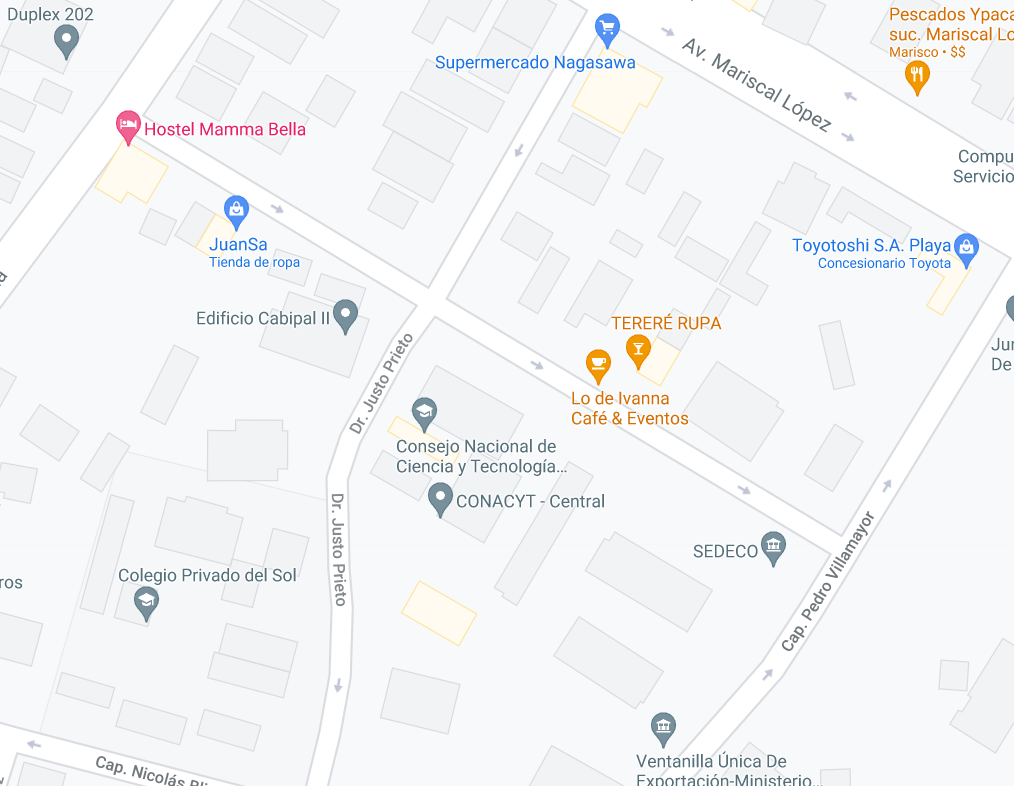 Agregue el enlace de su ubicación desde el maps: _____________________________________________________________________________________